MEMORANDUM  DEPARTMENT OF TRANSPORTATIONProject Development Branch, Standards and Specifications Unit4201 East Arkansas AvenueDenver, Colorado 80222(303)757-9474FAX (303)757-9820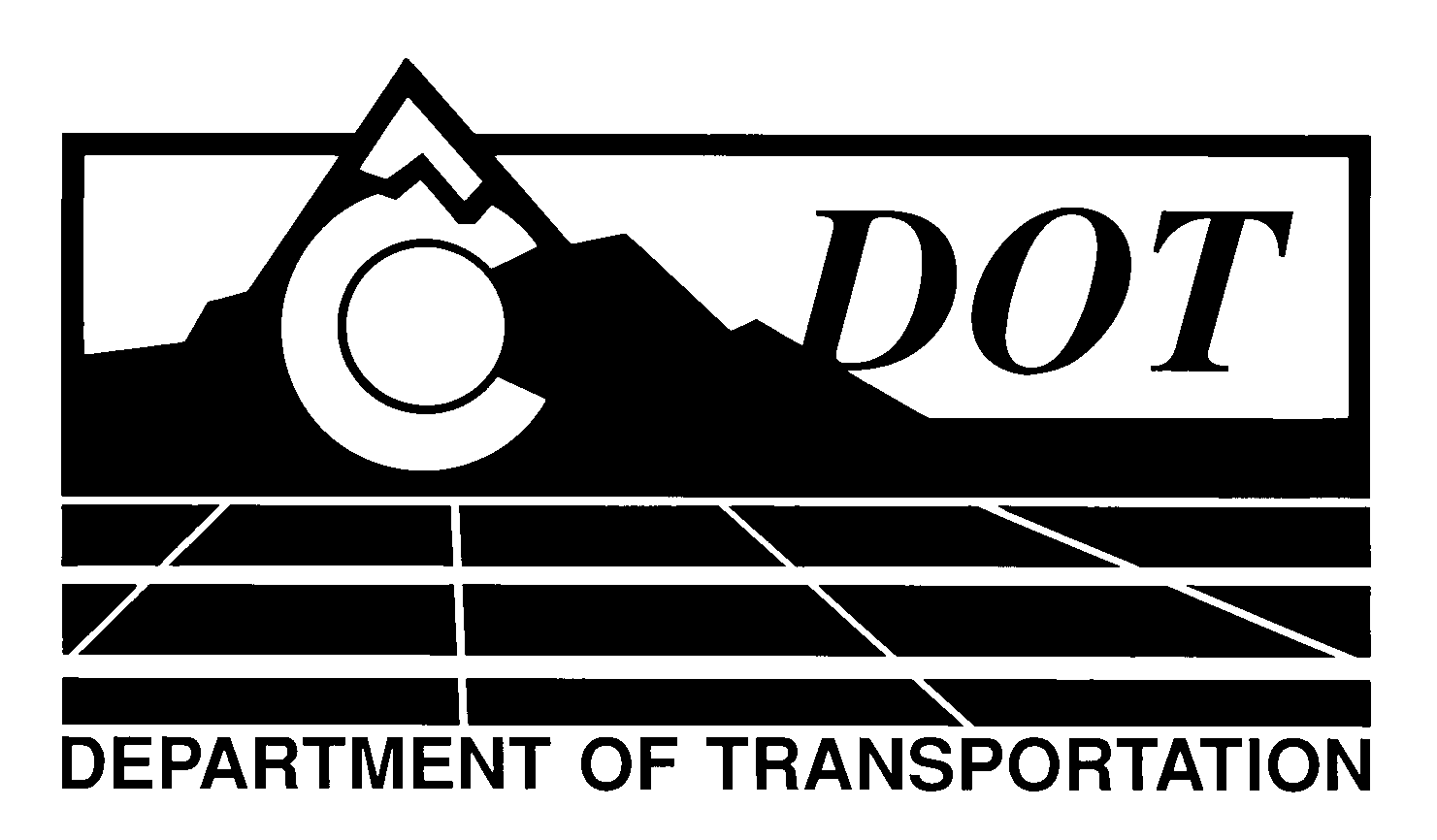 DATE: 	 January 6, 2012	     TO: 	All Holders of Special ProvisionsFROM:	Larry Brinck, Standards and Specifications EngineerSUBJECT:  Revision of Section 703, Aggregate for Stone Matrix AsphaltEffective this date, our unit is issuing a revised version of the standard special provision, Revision of Section 703, Aggregate for Stone Matrix Asphalt.  This revised standard special provision is 1 page long.  Use this standard special provision on projects having stone matrix asphalt, beginning with projects advertised on or after February 2, 2012.  Please feel free, however to use it in projects advertised before this date.The modification in this version corrects a typographical error.  The special provision had stated that the fifth sentence should be deleted in the first paragraph of 703.04.  This has been corrected to the sixth sentence.Those of you who keep books of standard special provision should replace the now obsolete version with this revised one.For your convenience, this and other special provisions that are being issued effective this date can be found at:http://www.coloradodot.info/business/designsupport/construction-specifications/2011-SpecsWe are also enclosing a new Index of Standard Special Provisions, effective this same date.If you have any questions or comments, please contact this office.LB/mrsAttachmentsDistribution: Per distribution list